    SƠ YẾU LÝ LỊCH TỰ THUẬT				                Vị trí dự tuyển: ...........................................................THÔNG TIN CÁ NHÂN:Họ và tên:					            	  Ngày sinh:		    		Nơi sinh:	Giới tính:  Nam                    NữSố CMTND:						          Ngày cấp:				Nơi cấp:Hộ khẩu thường trú:Địa chỉ liên lạc:Địa chỉ Email: 					          ĐT cố định:				ĐTDĐ:QUÁ TRÌNH HỌC TẬP & CÁC KHÓA ĐÀO TẠO: (Ghi các bằng cấp, chứng chỉ chính)QUÁ TRÌNH CÔNG TÁC: (Bắt đầu từ công việc gần đây nhất)KỸ NĂNG: (nêu rõ điểm mạnh, điểm yếu của bản thân)LIÊN HỆ: (trong trường hợp không liên hệ được với ứng viên)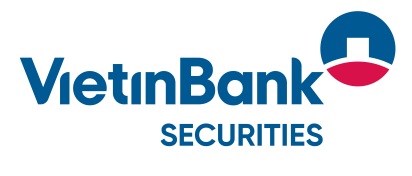 CÔNG TY CỔ PHẦN CHỨNG KHOÁNNGÂN HÀNG CÔNG THƯƠNG VIỆT Điện thoại: 04.62780012;  Fax: 04.39741760Website: www.vietinbanksc.com.vnThời gianbắt đầuThời giankết thúcTrường/Đơn vị đào tạoChuyên ngànhHệđào tạoLoại hình đào tạoXếploạiCông tyCông tyChức danh/vị trí hiện nayChức danh/vị trí hiện nayThời gian công tácCấp trên trực tiếp(Họ tên và chức danh)1. Tên:    Địa chỉ:    Điện thoại:1. Tên:    Địa chỉ:    Điện thoại:Từ:   ...../....../............Đến: ..../....../.............Công việc được phân công, trách nhiệm, thành tích đạt được: Công việc được phân công, trách nhiệm, thành tích đạt được: Công việc được phân công, trách nhiệm, thành tích đạt được: Công việc được phân công, trách nhiệm, thành tích đạt được: Công việc được phân công, trách nhiệm, thành tích đạt được: Công việc được phân công, trách nhiệm, thành tích đạt được: Mức lương hiện hưởng:  Đang làm   Đã chấm dứt Đang làm   Đã chấm dứt Đang làm   Đã chấm dứtLý do chấm dứt:Lý do chấm dứt:2. Tên:    Địa chỉ:       Điện thoại:Từ:   ...../....../............Đến: ..../....../.............Công việc được phân công, trách nhiệm, thành tích đạt được:Công việc được phân công, trách nhiệm, thành tích đạt được:Công việc được phân công, trách nhiệm, thành tích đạt được:Công việc được phân công, trách nhiệm, thành tích đạt được:Công việc được phân công, trách nhiệm, thành tích đạt được:Công việc được phân công, trách nhiệm, thành tích đạt được:Mức lương đã hưởng: Mức lương đã hưởng: Mức lương đã hưởng: Lý do chấm dứt:Lý do chấm dứt:Lý do chấm dứt:3. Tên:    Địa chỉ:       Điện thoại:3. Tên:    Địa chỉ:       Điện thoại:3. Tên:    Địa chỉ:       Điện thoại:Từ:   ...../....../............Đến: ..../....../.............Công việc được phân công, trách nhiệm, thành tích đạt được:Công việc được phân công, trách nhiệm, thành tích đạt được:Công việc được phân công, trách nhiệm, thành tích đạt được:Công việc được phân công, trách nhiệm, thành tích đạt được:Công việc được phân công, trách nhiệm, thành tích đạt được:Công việc được phân công, trách nhiệm, thành tích đạt được:Mức lương đã hưởng: Mức lương đã hưởng: Mức lương đã hưởng: Lý do chấm dứt::Lý do chấm dứt::Lý do chấm dứt::STTHọ và tênQuan hệSố điện thoại (Cố định/ ĐTDĐ)